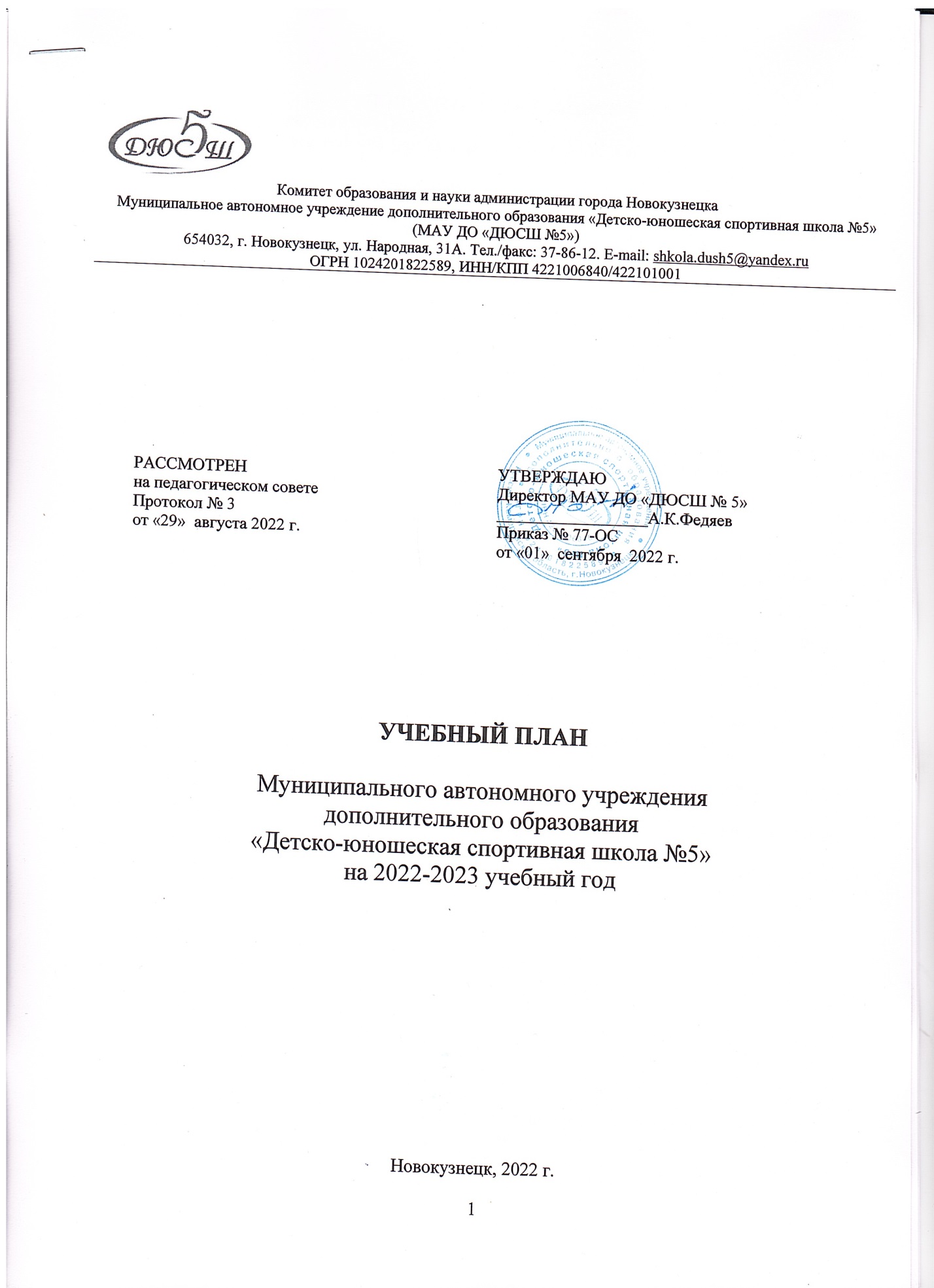 ПОЯСНИТЕЛЬНАЯ ЗАПИСКАУчебный план разработан на основе:- Конвенция о правах ребенка (принята резолюцией 44/25 Генеральной Ассамблеи от 20 ноября 1989 г.);- Федеральный Закон Российской Федерации от 29.12.2012 г. № 273 «Об образовании в Российской Федерации»;- Государственная программа РФ «Развитие образования» на 2018-2025 гг. (постановление Правительства Российской Федерации от 26.12.2017г. №1642);-  Концепция развития дополнительного образования детей (утв. распоряжением Правительства РФ от 4 сентября 2014 г. № 1726-р);- Стратегия развития воспитания в Российской Федерации до 2025 года (распоряжение Правительства РФ от 29.05.2014 г. №996-р);- Основы государственной молодежной политики в РФ на период до 2025 года (распоряжение Правительства РФ от 29.11.2014 г. №2403-р);- Программа патриотического воспитания граждан на период 2-16-2020 годов (Постановление Правительства РФ от 30.12.2015 г. №1493);- Указ Президента Российской Федерации  «О создании Общероссийской общественно-государственной детско-юношеской организации «Российское движение школьников» (от 29.10.2015 г. №536);- Профессиональный стандарт «Педагог дополнительного образования детей и взрослых» (Приказ Минтруда и соц. защиты РФ от 05.05.2018 г. №298);- Концепция духовно-нравственного развития и воспитания личности гражданина России;- Приказ Минпросвещения России от 09.11.2018 г. №196  «Об утверждении порядка организации и осуществления образовательной деятельности по дополнительным общеобразовательным программам»- Постановление Главного государственного санитарного врача Российской Федерации от 28.09.2020 № 28. Санитарные правила СП 2.4.3648-20  «Санитарно-эпидемиологические требования к организациям воспитания и обучения, отдыха и оздоровления детей и молодежи»;- Письмо Минобрнауки РФ от 18.11.2015 г. №09-3242 «О направлении рекомендаций (вместе с «Методические рекомендации по проектированию дополнительных общеразвивающих программ»);- Письмо Минобрнауки РФ от 14.12.2015 г. №09-3564 «О внеурочной деятельности и реализации дополнительных общеобразовательных программ (вместе с «Методическими рекомендациями по организации внеурочной деятельности и реализации дополнительных общеобразовательных программ»);- Приказ Департамента образования и науки Кемеровской области «Об утверждении Правил персонифицированного финансирования дополнительного образования детей» (от 05.05.2019г. №740);- Закон «Об образовании в Кемеровской области» редакция от 03.07.2013 г. №86-03; - Приказ Министерства спорта РФ от 20 августа 2019 г. N 671 "Об утверждении федерального стандарта спортивной подготовки по виду спорта "Чир спорт";- Локальные акты МАУ ДО «ДЮСШ №5», Устав, Учебный план, Правила внутреннего трудового распорядка. Учебный план является документом, регламентирующим образовательную деятельность МАУ ДО «ДЮСШ № 5». Учебный план определяет перечень, трудоемкость, последовательность и распределение по периодам обучения по дополнительным общеразвивающим программам, предусмотренных федеральным государственным образовательным стандартом по физической культуре, определяющих максимально возможную физическую нагрузку для детей разного возраста связанную с их физиологическими особенностями, а также максимальным количеством часов на освоение дополнительным образовательным программам   по видам спорта.Принцип вариативности учебного плана предполагает свободный выбор спортивной деятельности учащихся, в соответствии с их способностями и возможностью заниматься в двух объединениях по разным видам спорта. Принцип преемственности и непрерывности учебного плана осуществляется в соответствии с этапами многолетней подготовки:этап спортивно-оздоровительный (весь период); этап начальной подготовки (3года); этап учебно-тренировочный (5 лет).		В 2022-2023 учебном году в МАУ ДО «ДЮСШ №5» реализуются следующие общеобразовательные общеразвивающиеся дополнительные образовательные программы:Таблица №1  Дополнительные общеобразовательные программы по муниципальному заданиюТаблица №2Дополнительные образовательные программы на платной основеПродолжительность одного учебного (тренировочного) занятия в спортивно-оздоровительных группах и группах начальной подготовки 1 года обучения – 2 академических часа, в группах начальной подготовки 2 и 3 годов обучения, группах учебно-тренировочной подготовки – 3 академических часа. Продолжительность одного академического часа – 45 минут. Для объединений, созданных на базе дошкольных образовательных организаций продолжительность учебных тренировочных занятий может составлять 25-30 минут.Продолжительность реализации дополнительных общеразвивающих общеобразовательных программ составляет:- 36 недель занятий непосредственно в МАУ ДО «ДЮСШ №5» в спортивно-оздоровительных объединениях и группах начальной подготовки.- 46 неделя занятий непосредственно в условиях МАУ ДО «ДЮСШ №5» и дополнительных 6 недель в летнее время каникулярное время по индивидуальным планам учащихся на период их активного отдыха в учебно-тренировочных группах.Программный материал выстраивается по принципу возрастающей сложности с учетом возрастных психологических, физических возможностей и дифференцированного подхода к каждому учащемуся. Дополнительные общеразвивающие программы разработаны с учетом современных требований обучения (индивидуальность, доступность, преемственность, постепенность, повторность, наглядность) и специфических принципов:- непрерывность тренировочного процесса (круглогодичный и многолетний характер);- постепенное и максимальное увеличение тренировочных нагрузок;- цикличность тренировочного процесса.Учебный план включает в себя:1. объем почасовой нагрузки учебных (тренировочных) занятий;2. выполнение контрольных нормативов по теоретической, общефизической, специальной, технической, тактической подготовке;3. прохождение семинаров по подготовке инструкторов-общественников и судей по спорту. Распределение времени в учебном плане на основные разделы подготовки по годам обучения осуществляется в соответствии с конкретными задачами многолетней тренировки. С увеличением общего годового объема часов изменяется по годам обучения соотношение времени на различные виды подготовки. Из года в год повышается удельный вес нагрузок на спортивно-техническую, специальную физическую, тактическую подготовку.  Постепенно увеличивается, затем стабилизируется и уменьшается объем нагрузок, направленных на общую физическую подготовку.  Инструкторская, судейская практика и восстановительные мероприятия на этапе начальной подготовки (1-3 год) не проводятся. Инструкторская и судейская практика начинается на учебно-тренировочном этапе и продолжается на всех последующих этапах подготовки. Учащиеся должны научиться, вместе с тренером-преподавателем проводить разминку, принимать участие в судействе в детско-юношеских спортивных и общеобразовательных школах в роли судьи, старшего судьи, секретаря. Теоретическая подготовка учащихся, на этапах обучения, содержит необходимые знания, включающая вопросы развития избранного вида спорта, врачебного контроля и самоконтроля, профилактики травм и заболеваний, восстановительные мероприятия при занятии спортом. Участие в соревнованиях осуществляется согласно календарю спортивно-массовых мероприятий.Недельный объем учебно-тренировочной нагрузки может быть уменьшен на 25% в связи с большой нагрузкой на учащихся, спецификой вида спорта, наличием материально-технической базы, возрастом учащихся и другими объективными обстоятельствами  за счет практических занятий.Контроль сформированных знаний, умений и навыков в объединениях осуществляется по результатам выполнения ими контрольных нормативов по физической и теоретической подготовленности, выступлений учащихся на соревнованиях различного уровней, выполнению нормативов спортивных разрядов, присвоения званий по избранному виду спорта.Развитие материально-технической базы спортивной школы осуществляется в соответствии с Программой развития школы, а также планом финансово-хозяйственной деятельности, согласованным с Наблюдательным советом школы.	В целях совершенствования деятельности школы возможно предоставление платных дополнительных образовательных и  иных услуг, предусмотренных Уставом МАУ ДО «ДЮСШ №5»,  лицензией  на осуществление образовательной деятельности № 15543 от 03.12.2015 г. и Положением  о порядке предоставления платных дополнительных образовательных и иных услуг и расходования полученных средств и прейскуранта цен на оказание платных дополнительных образовательных и иных услуг в МАУ ДО «ДЮСШ  № 5» г. Новокузнецка, Кемеровской области.Учебный план направлен на достижение основной цели деятельности МАУ ДО «ДЮСШ №5» - это создание условий для физического, спортивного и духовного совершенствования подростков и молодежи, путем проведения на регулярной основе учебных (тренировочных) занятий, спортивно-массовых мероприятий, учебно-тренировочных сборов, организации спортивно-оздоровительной и методической работы.Норматив наполняемости объединений  устанавливается в зависимости от   этапа  и года обучения. Численный состав объединения может быть уменьшен, при включении в него учащихся с ограниченными возможностями здоровья.Таблица №3Норматив наполняемости объединений Учебный план ДООП по муниципальному заданию.Учебный план ДООП «Киокусинкай» для учащихся 10-18 летУчебный план ДООП «Киокусинкай: юный каратист» для учащихся 5-9 летУчебный план по ДООП «Спортивная борьба»  для учащихся 10-17 лет1.4.Учебный план  ДООП  «Игра в футбол» для учащихся 8-17 лет1.5.Учебный план ДООП «Игра в футбол: юный футболист» для учащихся 5-7 лет1.6.Учебный план ДООП  «Чир спорт» для учащихся 7-17 лет1.7. Учебный план для ДООП «Подвижные игры с элементами чир спорта» для детей5-6 летУчебный план ДООП «Атлетическая гимнастика» для детей 10- 18 лет (нормативный срок освоения – 3 года)1.9.Учебный план ДООП «Лыжные гонки» для учащихся 9-17 летУчебный  план ДООП «Юный гроссмейстер» для детей 5-18 летУчебный план ДООП Каратэ-До «Шотокан»  для учащихся 10-17 летУчебно-тематический план ДООП «Подвижные игры с элементами каратэ-До «Шотокан» для учащихся 5-9 летУчебный  план ДООП «Фитнесс-аэробика» для учащихся 7-17 лет2.ДООП  на платной основе2.1. Учебный план   ДООП  «Киокусинкай» для детей 4-9 летУчебный план по  ДООП «Спортивная борьба (дисциплина греко-римская борьба)»  для детей 4-9 лет2.3.Учебный план ДООП «Общая физическая подготовка» для мужчин и женщин с 18 лет (нормативный срок освоения – 1 год)№п/пНаименование программы	ДОПП «Киокусинкай» для учащихся 10-17 лет. ДООП «Киокусинкай: юный каратист» для учащихся 5-9 летДОПП «Спортивная борьба» для учащихся 10-17 лет ДОПП «Игра в футбол» для учащихся 8-17 лет. ДООП «Игра в футбол: юный футболист» для учащихся 5-7 летДООП "Атлетическая гимнастика" для обучающихся 10-17 лет.ДООП «Чир спорт» для обучающихся 7-17 лет.ДООП «Подвижные игры с элементами чир спорта» для учащихся 5-6 лет ДООП «Фитнес-аэробика» для обучающихся 6-18 лет. ДООП «Юный гроссмейстер» для обучающихся 5-18 лет.ДООП «Лыжные гонки» для обучающихся 9-17 лет.ДООП «Каратэ-до Шотокан» для учащихся 10-17 летДООП «Подвижные игры с элементами каратэ-до «Шотокан» для учащихся 5-9 лет№п/пНаименование программы	ДООП «Киокусинкай» для детей 4-9 лет. ДООП «Спортивная борьба» для детей 4-9 лет. Наименование этапа обученияГод обученияМинимальное число обучающихся  в объединенииМаксимальноечисло обучающихся  в объединенииМаксимальное количество учебных часов в неделю по программеСпортивно - оздоровительная группаВесь период15306Группы начальной подготовки115206Группы начальной подготовки215209Группы начальной подготовки315209Учебно – тренировочные группы1101512Учебно – тренировочные группы2101514Учебно – тренировочные группы381516Учебно – тренировочные группы481218Учебно – тренировочные группы581220№п/пРазделыМодулиМодулиМодулиМодулиМодулиМодулиМодулиМодули№п/пРазделыНачальная подготовкаНачальная подготовкаНачальная подготовкаНачальная подготовкаНачальная подготовкаУчебно-тренировочныеУчебно-тренировочныеУчебно-тренировочные№п/пРазделы11223123Теоретическая подготовка88121212171920Общая физическая подготовка7070108108100182199207Специальная физическая подготовка6060808085143162182Технико-тактическая подготовка6868969699146190225Контрольные испытания44668121418Инструкторская и судейская практика--4446812Восстановительные мероприятия--121212124260Врачебный и медицинский контроль66664101012Соревновательная подготовкаПо плану По плану По плану По плану По плану По плану По плану По плану Общее кол-во часовОбщее кол-во часов21632432432432455264473№п/пНаименование темымодулимодулимодули№п/пНаименование темыСО-1СО-2СО-31. Вводное занятие22602.Общая физическаяподготовка2040283.Специальнаяфизическая подготовка818404.Техническая подготовка1020715.Подвижные игры, эстафеты.306096.Приёмные и переводные испытания246Общее кол-во часовОбщее кол-во часов70144216№п\пРазделыМодулиМодулиМодулиМодулиМодулиМодули№п\пРазделыНачальная подготовкаНачальная подготовкаНачальная подготовкаУчебно-тренировочныеУчебно-тренировочныеУчебно-тренировочные№п\пРазделы1231231.Теоретическая подготовка1014141616162.Общая физическая подготовка95110891461531663.Специальная физическая подготовка3682971271672074.Технико-тактическая подготовка5483831531631735.Психологическая подготовка3882024286.Соревновательная подготовка48142434447.Инструкторская и судейская практика24468108.Приёмные и переводные испытания6661420269.Медико- восстановительные мероприятия699465666Общее количество часовОбщее количество часов216324324552644736№п\пРазделыМодулиМодулиМодулиМодулиМодулиМодулиМодулиМодули№п\пРазделыНачальная подготовкаНачальная подготовкаНачальная подготовкаУчебно-тренировочныеУчебно-тренировочныеУчебно-тренировочныеУчебно-тренировочныеУчебно-тренировочные№п\пРазделы123123451Теоретическая подготовка8121217171818202Общая физическая подготовка1061401101921982022202253Специальная физическая подготовка4466711271521712042324Технико-тактическая подготовка4073891261712052202575Психологическая подготовка-3310121418206Соревновательная подготовка12152430313644507Инструкторская и судейская практика44683032348Приёмные и переводные испытания6778101012129Медико- восстановительные мероприятия-443642506070Общее количество часовОбщее количество часов216324324552644736828920№п/пРазделымодулимодулимодули№п/пРазделыСО-1СО-2СО-3Вводное занятие. Теоретическая подготовка222Общая физическая подготовка204060Специальная физическая подготовка81828Техническая подготовка102040Подвижные игры, эстафеты306071Соревновательная подготовка--9Приёмные и переводные испытания246Общее количество часовОбщее количество часов70144216№ п/пРазделыМодулиМодулиМодули№ п/пРазделыНачальная подготовкаНачальная подготовкаНачальная подготовка№ п/пРазделы1231Теоретическая подготовка2222Общая физическая подготовка7583833Специальная физическая подготовка591111114Технико-тактическая подготовка4068685Диагностика2226Итоговое занятие899Общее количество часовОбщее количество часов216324324№ п/РазделыМодулиМодули№ п/РазделыСО-1СО-2Теоретическая подготовка12Общая физическая подготовка2652Специальная физическая подготовка2040Подвижные игры, эстафеты2244Диагностика24Итоговое занятие12Общее количество часовОбщее количество часов72144№ п/пРазделыМодулиМодулиМодули№ п/пРазделыНачальная подготовкаНачальная подготовкаНачальная подготовка№ п/пРазделы123Теоретическая подготовка688Общая физическая подготовка134151140Специальная физическая подготовка66143150Врачебный, медицинский контроль446Приёмные и переводные испытания686Соревновательная подготовка68Восстановительные мероприятия46Общее количество часовОбщее количество часов216324324№ п/пРазделыМодулиМодулиМодулиМодулиМодулиМодулиМодули№ п/пРазделыНачальная подготовкаНачальная подготовкаНачальная подготовкаУчебно-тренировочныеУчебно-тренировочныеУчебно-тренировочныеУчебно-тренировочные№ п/пРазделы1231234Теоретическая подготовка66615172125Общая физическая подготовка110132132238258278298Специальная физическая подготовка508686120150180210Технико-тактическая подготовка478989119149179209Выполнение контрольных нормативов5512121212Врачебный, медицинский контроль6666Восстановительные мероприятия30353943Инструкторская и судейская практика12172125Соревновательная подготовка366По плануПо плануПо плануПо плануОбщее количество часовОбщее количество часов216324324552644736828№ п/пРазделыУровни освоения программыУровни освоения программыУровни освоения программыУровни освоения программыУровни освоения программыУровни освоения программы№ п/пРазделыСтартовыйСтартовыйБазовыйБазовыйПродвинутый Продвинутый № п/пРазделы1234561.Вводное занятие1111112Правила шахмат1423Дебют2268961141084Миттельшпиль771161741551425Эндшпиль31305253726Турнирная дисциплина127Итоговое занятие111111Общее количество часовОбщее количество часов144144216324324324№ п/пРазделымодулимодулимодулимодули№ п/пРазделыГНП-1ГНП-2ГНП-3УТГ-1Теоретическая подготовка8121217Общая физическая подготовка60555540Специальная физическая подготовка40464660Акробатическая подготовка16222236Техника каратэ469191201Спарринговая  техника184646104Ката22464682Контрольные испытания66612Общее количество часовОбщее количество часов216324324552№п/пРазделымодулимодулимодули№п/пРазделыСО-1СО-2СО-3Вводное занятие. Теоретическая подготовка222Общая физическая подготовка204060Специальная физическая подготовка81828Техническая подготовка102040Подвижные игры, эстафеты306071Соревновательная подготовка9Приёмные и переводные испытания246Общее количество часовОбщее количество часов70144216№п/пРазделымодулимодулимодули№п/пРазделыГНП-1ГНП-2ГНП-31Вводное занятие. Теоретическая подготовка2442Общая физическая подготовка4964643Специальная физическая подготовка741151154Специальная техническая подготовка641121125Культурно-досуговые8886Соревновательная подготовка1115157Приёмные и переводные испытания866Общее количество часовОбщее количество часов216324324Разделы                                                                   Модуль/ количество часов  в неделю1модуль2ч2модуль2ч3модуль2ч4модуль2ч4модуль2ч5модуль2чТеоретические занятия444444из них:Режим дня и правила личной гигиены11----Профилактика травматизма112---Правила поведения на тренировках по киокусинкай22---Твой организм (основные части тела человека, основные внутренние органы, скелет, мышцы, осанка)--2---История физической культуры Физическая культура и спорт в России.---111Гигиена, врачебный контроль, профилактика травматизма222Самоконтроль, техника безопасности111Общефизическая подготовка686868686868из них:Основные виды движения272722222727Гимнастика и акробатика999999Подвижные игры и эстафеты1818181899Специальные игры и упражнения по киокусинкай141419192323Контрольные нормативы 444444                                               Всего, часов:767676767676РазделыМодули,                          количество часов  в неделю1 год2ч2 год2ч3 год2ч4 год2ч5 год2чТеоретические занятия44444Режим дня и правила личной гигиены21---Профилактика травматизма212--Твой организм (основные части тела человека, основные внутренние органы, скелет, мышцы, осанка)--2--История физической культуры Физическая культура и спорт в России.---11Гигиена, врачебный контроль, профилактика травматизма---22Самоконтроль, техника безопасности---11Общефизическая подготовка6868686868Основные виды движения2727222727Гимнастика и акробатика99999Подвижные игры и эстафеты18181899Специальные игры и упражнения по греко-римской борьбе1414192323Контрольные нормативы 44444                                               Всего, часов:7676767676№Разделы1 модуль 1 модуль ТЕОРИЯТЕОРИЯТЕОРИЯТЕОРИЯ1Техника безопасности на занятиях по ОФП112Основы знаний о физической культуре и ее развитие. Строение организма.223Естественно-культурные основы физического развития и воспитания личности114Социально-психологические основы физического развития и воспитания личности115Основы развития психофизических способностей человека и формирование здорового образа жизни11Всего:Всего:66ПРАКТИКАПРАКТИКАПРАКТИКАПРАКТИКА1Легкая атлетика882Лыжный спорт и конькобежная подготовка663Гимнастика, акробатика884Спортивные и подвижные игры10105Специализация (вид спорта)3434КОНТРОЛЬНЫЕ ИСПЫТАНИЯКОНТРОЛЬНЫЕ ИСПЫТАНИЯ44ВСЕГО ЧАСОВВСЕГО ЧАСОВВСЕГО ЧАСОВ7676